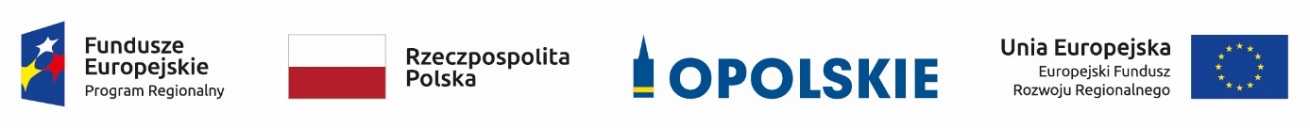 Lista projektów ocenionych w trybie konkursowym w ramach naboru 
do działania 5.2 Poprawa gospodarowania odpadami komunalnymi  RPO WO 2014-2020 dla pozostałych projektów dotyczących gospodarki odpadami komunalnymiLp.Nr wnioskuTytuł projektuNazwa wnioskodawcyKwota wnioskowanego dofinansowania[PLN]Koszt całkowity projektu[PLN]Wynik oceny[%]Status projektu1RPOP.05.02.00-16-0010/18Zwiększenie zasięgu systemu segregacji odpadów 
w gminie PrószkówGmina Prószków1 704 941,812 010 813,9065.12Wybrany do dofinansowania2.RPOP.05.02.00-16-0011/18Rozbudowa Zakładu Regionalnego Centrum Zagospodarowania i Unieszkodliwiania Odpadów „Czysty Region” 
w Kędzierzynie-Koźlu w celu zwiększenia mocy przerobowych w zakresie przetwarzania selektywnie zebranych surowców wtórnych oraz doposażenie RIPOK kompostowniaRegionalne Centrum Zagospodarowania 
i Unieszkodliwiania Odpadów „Czysty Region” Sp. z o.o.6 795 750,009 833 850,0062.79Wybrany do dofinansowania     Źródło: opracowanie własne na podstawie uchwały ZWO nr 116/2018 r. z dnia 17 grudnia 2018 r. w sprawie zmiany uchwały nr 6170/2018 Zarządu Województwa Opolskiego z dnia 02 października 2018 r. w sprawie rozstrzygnięcia konkursu Nr RPOP.05.02.00-IZ.00-16-001/18 w ramach Regionalnego Programu Operacyjnego Województwa Opolskiego na lata 2014-2020, Osi Priorytetowej V Ochrona środowiska, dziedzictwa kulturowego i naturalnego Regionalnego Programu Operacyjnego Województwa Opolskiego na lata 2014-2020 dla działania 5.2 Poprawa gospodarowania odpadami komunalnymi zatwierdził Listę ocenionych projektów złożonych 
w ramach naboru do działania 5.2 Poprawa gospodarowania odpadami komunalnymi RPO WO 2014-2020 dla pozostałych projektów dotyczących gospodarki odpadami komunalnymi.     Źródło: opracowanie własne na podstawie uchwały ZWO nr 116/2018 r. z dnia 17 grudnia 2018 r. w sprawie zmiany uchwały nr 6170/2018 Zarządu Województwa Opolskiego z dnia 02 października 2018 r. w sprawie rozstrzygnięcia konkursu Nr RPOP.05.02.00-IZ.00-16-001/18 w ramach Regionalnego Programu Operacyjnego Województwa Opolskiego na lata 2014-2020, Osi Priorytetowej V Ochrona środowiska, dziedzictwa kulturowego i naturalnego Regionalnego Programu Operacyjnego Województwa Opolskiego na lata 2014-2020 dla działania 5.2 Poprawa gospodarowania odpadami komunalnymi zatwierdził Listę ocenionych projektów złożonych 
w ramach naboru do działania 5.2 Poprawa gospodarowania odpadami komunalnymi RPO WO 2014-2020 dla pozostałych projektów dotyczących gospodarki odpadami komunalnymi.     Źródło: opracowanie własne na podstawie uchwały ZWO nr 116/2018 r. z dnia 17 grudnia 2018 r. w sprawie zmiany uchwały nr 6170/2018 Zarządu Województwa Opolskiego z dnia 02 października 2018 r. w sprawie rozstrzygnięcia konkursu Nr RPOP.05.02.00-IZ.00-16-001/18 w ramach Regionalnego Programu Operacyjnego Województwa Opolskiego na lata 2014-2020, Osi Priorytetowej V Ochrona środowiska, dziedzictwa kulturowego i naturalnego Regionalnego Programu Operacyjnego Województwa Opolskiego na lata 2014-2020 dla działania 5.2 Poprawa gospodarowania odpadami komunalnymi zatwierdził Listę ocenionych projektów złożonych 
w ramach naboru do działania 5.2 Poprawa gospodarowania odpadami komunalnymi RPO WO 2014-2020 dla pozostałych projektów dotyczących gospodarki odpadami komunalnymi.     Źródło: opracowanie własne na podstawie uchwały ZWO nr 116/2018 r. z dnia 17 grudnia 2018 r. w sprawie zmiany uchwały nr 6170/2018 Zarządu Województwa Opolskiego z dnia 02 października 2018 r. w sprawie rozstrzygnięcia konkursu Nr RPOP.05.02.00-IZ.00-16-001/18 w ramach Regionalnego Programu Operacyjnego Województwa Opolskiego na lata 2014-2020, Osi Priorytetowej V Ochrona środowiska, dziedzictwa kulturowego i naturalnego Regionalnego Programu Operacyjnego Województwa Opolskiego na lata 2014-2020 dla działania 5.2 Poprawa gospodarowania odpadami komunalnymi zatwierdził Listę ocenionych projektów złożonych 
w ramach naboru do działania 5.2 Poprawa gospodarowania odpadami komunalnymi RPO WO 2014-2020 dla pozostałych projektów dotyczących gospodarki odpadami komunalnymi.     Źródło: opracowanie własne na podstawie uchwały ZWO nr 116/2018 r. z dnia 17 grudnia 2018 r. w sprawie zmiany uchwały nr 6170/2018 Zarządu Województwa Opolskiego z dnia 02 października 2018 r. w sprawie rozstrzygnięcia konkursu Nr RPOP.05.02.00-IZ.00-16-001/18 w ramach Regionalnego Programu Operacyjnego Województwa Opolskiego na lata 2014-2020, Osi Priorytetowej V Ochrona środowiska, dziedzictwa kulturowego i naturalnego Regionalnego Programu Operacyjnego Województwa Opolskiego na lata 2014-2020 dla działania 5.2 Poprawa gospodarowania odpadami komunalnymi zatwierdził Listę ocenionych projektów złożonych 
w ramach naboru do działania 5.2 Poprawa gospodarowania odpadami komunalnymi RPO WO 2014-2020 dla pozostałych projektów dotyczących gospodarki odpadami komunalnymi.     Źródło: opracowanie własne na podstawie uchwały ZWO nr 116/2018 r. z dnia 17 grudnia 2018 r. w sprawie zmiany uchwały nr 6170/2018 Zarządu Województwa Opolskiego z dnia 02 października 2018 r. w sprawie rozstrzygnięcia konkursu Nr RPOP.05.02.00-IZ.00-16-001/18 w ramach Regionalnego Programu Operacyjnego Województwa Opolskiego na lata 2014-2020, Osi Priorytetowej V Ochrona środowiska, dziedzictwa kulturowego i naturalnego Regionalnego Programu Operacyjnego Województwa Opolskiego na lata 2014-2020 dla działania 5.2 Poprawa gospodarowania odpadami komunalnymi zatwierdził Listę ocenionych projektów złożonych 
w ramach naboru do działania 5.2 Poprawa gospodarowania odpadami komunalnymi RPO WO 2014-2020 dla pozostałych projektów dotyczących gospodarki odpadami komunalnymi.     Źródło: opracowanie własne na podstawie uchwały ZWO nr 116/2018 r. z dnia 17 grudnia 2018 r. w sprawie zmiany uchwały nr 6170/2018 Zarządu Województwa Opolskiego z dnia 02 października 2018 r. w sprawie rozstrzygnięcia konkursu Nr RPOP.05.02.00-IZ.00-16-001/18 w ramach Regionalnego Programu Operacyjnego Województwa Opolskiego na lata 2014-2020, Osi Priorytetowej V Ochrona środowiska, dziedzictwa kulturowego i naturalnego Regionalnego Programu Operacyjnego Województwa Opolskiego na lata 2014-2020 dla działania 5.2 Poprawa gospodarowania odpadami komunalnymi zatwierdził Listę ocenionych projektów złożonych 
w ramach naboru do działania 5.2 Poprawa gospodarowania odpadami komunalnymi RPO WO 2014-2020 dla pozostałych projektów dotyczących gospodarki odpadami komunalnymi.     Źródło: opracowanie własne na podstawie uchwały ZWO nr 116/2018 r. z dnia 17 grudnia 2018 r. w sprawie zmiany uchwały nr 6170/2018 Zarządu Województwa Opolskiego z dnia 02 października 2018 r. w sprawie rozstrzygnięcia konkursu Nr RPOP.05.02.00-IZ.00-16-001/18 w ramach Regionalnego Programu Operacyjnego Województwa Opolskiego na lata 2014-2020, Osi Priorytetowej V Ochrona środowiska, dziedzictwa kulturowego i naturalnego Regionalnego Programu Operacyjnego Województwa Opolskiego na lata 2014-2020 dla działania 5.2 Poprawa gospodarowania odpadami komunalnymi zatwierdził Listę ocenionych projektów złożonych 
w ramach naboru do działania 5.2 Poprawa gospodarowania odpadami komunalnymi RPO WO 2014-2020 dla pozostałych projektów dotyczących gospodarki odpadami komunalnymi.     Źródło: opracowanie własne na podstawie uchwały ZWO nr 116/2018 r. z dnia 17 grudnia 2018 r. w sprawie zmiany uchwały nr 6170/2018 Zarządu Województwa Opolskiego z dnia 02 października 2018 r. w sprawie rozstrzygnięcia konkursu Nr RPOP.05.02.00-IZ.00-16-001/18 w ramach Regionalnego Programu Operacyjnego Województwa Opolskiego na lata 2014-2020, Osi Priorytetowej V Ochrona środowiska, dziedzictwa kulturowego i naturalnego Regionalnego Programu Operacyjnego Województwa Opolskiego na lata 2014-2020 dla działania 5.2 Poprawa gospodarowania odpadami komunalnymi zatwierdził Listę ocenionych projektów złożonych 
w ramach naboru do działania 5.2 Poprawa gospodarowania odpadami komunalnymi RPO WO 2014-2020 dla pozostałych projektów dotyczących gospodarki odpadami komunalnymi.